   MIĘDZYSZKOLNY OŚRODEK SPORTOWY KRAKÓW-WSCHÓD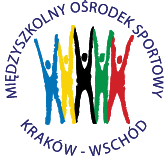 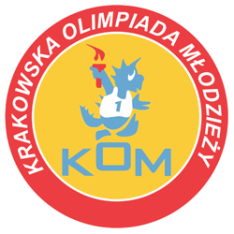 Adres: Centrum Rozwoju Com Com Zoneul. Ptaszyckiego 6 – P 09,  31 – 979 Krakówtel/fax: 12 685 58 25,   email:  biuro@kom.krakow.plwww.kom.krakow.plKraków, 16.11.2017r.SPRAWOZDANIE KOM 2017/2018Dotyczy: LICEALIADA w BADMINTONIE DRUŻYNOWYM – kategoria CHŁOPCY.Termin:  16.11.2017Miejsce: hala Com Com Zone, ul. Ptaszyckiego 6.Ilość szkół: 23Ilość uczestników: 68Tabela końcowa KOM Licealiada chłopców- badminton drużynowyMiejsceSzkołaPunkty do współzawodnictwa1VIII Liceum Ogólnokształcące122III Liceum Ogólnokształcące103SMS LO M. Gortata94ZS Energetycznych85-8ZS Łączności5,55-8Liceum Ogólnokształcące Zakonu Pijarów5,55-8XII Liceum Ogólnokształcące5,55-8I Liceum Ogólnokształcące5,59-16II Liceum Ogólnokształcące1,379-16X Liceum Ogólnokształcące1,379-16XIII Liceum Ogólnokształcące1,379-16ZS nr 11,379-16IX Liceum Ogólnokształcące1,379-16IV Liceum Ogólnokształcące1,379-16ZS Elektrycznych nr 11,379-16ZS Mechanicznych nr 31,3717-23Liceum Ogólnokształcące Sióstr Prezentek117-23VII Liceum Ogólnokształcące117-23ZS Ekonomicznych nr 1117-23ZS Gastronomicznych nr 1117-23XV Liceum Ogólnokształcące117-23XI Liceum Ogólnokształcące117-23ZS Zawodowych nr 21